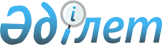 Мемлекеттік орман қоры аумағында орманды пайдаланушылар сауықтыру, рекреациялық, тарихи-мәдени, туристік, спорттық және басқа да іс-шаралар өткізетін орындардағы өрт сөндіру құралдарының тиесілілік нормаларын бекіту туралыҚазақстан Республикасы Ауыл шаруашылығы министрінің 2015 жылғы 20 ақпандағы № 18-02/119 бұйрығы. Қазақстан Республикасының Әділет министрлігінде 2015 жылы 15 сәуірде № 10727 тіркелді

      Қазақстан Республикасының 2003 жылғы 8 шiлдедегі Орман кодексiнің 13-бабының 18-33) тармақшасына сәйкес, БҰЙЫРАМЫН:



      1. Қоса беріліп отырған Мемлекеттік орман қоры аумағында орманды пайдаланушылар сауықтыру, рекреациялық, тарихи-мәдени, туристік, спорттық және басқа да іс-шаралар өткізетін орындардағы өрт сөндіру құралдарының тиесілілік нормалары бекітілсін.



      2. Қазақстан Республикасы Ауыл шаруашылығы министрлігінің Орман шаруашылығы және жануарлар дүниесі комитеті заңнамада белгіленген тәртіппен:



      1) осы бұйрықтың Қазақстан Республикасы Әділет министрлігінде мемлекеттік тіркелуін;



      2) осы бұйрық мемлекеттік тіркелуден кейін он күнтізбелік күн ішінде оның мерзімді баспасөз басылымдарында және «Әділет» ақпараттық-құқықтық жүйесінде ресми жариялануға жіберілуін;



      3) осы бұйрықтың Қазақстан Республикасы Ауыл шаруашылығы министрлігінің интернет-ресурсында орналастырылуын қамтамасыз етсін.



      3. Осы бұйрық ол алғаш ресми жарияланған күнінен кейін он күнтізбелік күн өткен соң қолданысқа енгізіледі.      Қазақстан Республикасы

      Ауыл шаруашылығы министрі                  А. Мамытбеков      «КЕЛІСІЛГЕН»

      Қазақстан Республикасы

      Ішкі істер министрі

      _____________ Қ. Қасымов

      2015 жылғы 4 наурыз      «КЕЛІСІЛДІ»

      Қазақстан Республикасы

      Қаржы министрі

      _____________ Б. Сұлтанов

      2015 жылғы 16 наурыз

Қазақстан Республикасы   

Ауыл шаруашылығы министрінің

2015 жылғы 20 ақпандағы 

№ 18-02/119 бұйрығымен  

бекітілген           

Мемлекеттік орман қоры аумағында орманды пайдаланушылар

сауықтыру, рекреациялық, тарихи-мәдени, туристік, спорттық және

басқа да іс-шаралар өткізетін орындардағы өрт сөндіру

құралдарының тиесілілік нормалары
					© 2012. Қазақстан Республикасы Әділет министрлігінің «Қазақстан Республикасының Заңнама және құқықтық ақпарат институты» ШЖҚ РМК
				р/с

№Өрт сөндіру құралдарыҚұрал-сайман саныҚұрал-сайман саныҚұрал-сайман саныҚұрал-сайман саныр/с

№Өрт сөндіру құралдарыКелетін адам саныКелетін адам саныКелетін адам саныТурбазаларда (демалушы 100 адамға шаққанда)р/с

№Өрт сөндіру құралдары6-10 адам10-30 адам30 адамнан көпТурбазаларда (демалушы 100 адамға шаққанда)1Өнімділігі минутына/600-800 литрлік өрт сөндіру мотопомпалары, дана---12Күректер, дана135303Балталар, дана123104Сабалағыштар, дана4810205Қол аралар немесе бензин аралары, дана-11106Арқаға іліп алатын орманда өрт сөндіргіш-бүріккіштер, дана1358712 литр мөлшерінде суға арналған шелектер немесе резеңке ыдыстар, дана13530